Actividades SugeridasOBJETIVO DE APRENDIZAJE OA_10DESCRIPCIÓN DE LA ACTIVIDADMostrar que comprenden la función afín: > Generalizándola como la suma de una constante con una función lineal. > Trasladando funciones lineales en el plano cartesiano. > Determinando el cambio constante de un intervalo a otro, de manera gráfica y simbólica, de manera manual y/o con software educativo. > Relacionándola con el interés simple. > Utilizándola para resolver problemas de la vida diaria y de otras asignaturas.Los estudiantes resuelven el siguiente problema:10.Resuelven los siguientes problemas: a. Un banco ofrece un plan de inversión con intereses mensuales simples de 0,5%. Al inicio del año, se invierte un capital de $150 000.> Elaboran la ecuación de evolución del capital invertido. > ¿En qué mes el capital invertido llega a $155 000?Observaciones al docenteEsta actividad se puede ampliar con datos reales: los estudiantes usan procedimientos matemáticos para confirmar la veracidad de la información y la comparan con datos entregados por bancos, realizando nuevos gráficos y resolviendo problemas similares al propuesto. (OA E)b. Para sus vacaciones, Carlos ahorró $57 500, estima que gastará unos  $2 500 por día y quiere saber cuánto le queda de su ahorro con el curso de los días. > Elaboran una ecuación de evolución de la forma f(t+1) = f(t) + c, que determina día por día el monto que queda del ahorro. > Carlos se fue de vacaciones el 19 de enero. ¿Qué día el ahorro llegará a la mitad? > ¿Qué día se acaba el ahorro?Historia, Geografía y Ciencias Sociales (Formación económica). R.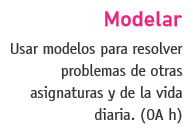 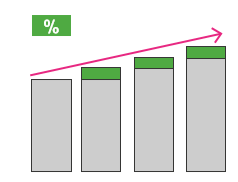 